               Najia Hamid Shah 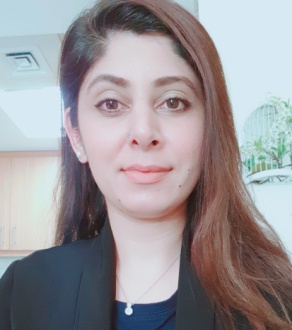                            Address: Building 211, Apartment 002, Discovery Gardens, Dubai, UAE.                                                                  Mobile: (UAE): +971505383256                                          Email: najia1@gmail.com.                                                Nationality : British        NVQ Level 3 CACHE Assessor CACHE LEVEL 3 Diploma in Early Years Education and CareCACHE LEVEL 5 Diploma in Health and Social care for children and young people Profile SynopsisAmbitious and empathic educational professional with seven years of solid hands-on class room experience, holds a Bachelor degree in Business Administration. Committed to the cultivation of a well balanced and supportive learning environment, where each child receives the attention that he/she needs and deserves. Demonstrated capability to provide individualized support, ensuring students need and goals are accommodated. Excellent communication, interpersonal, critical thinking and problem solving skills.				                Area of ExpertiseGuided Reading – Behaviour Management Support – Motivational Individualized Support – Learning    Methodologies – Progress Monitoring – Early Years Childcare – Health and Safety – Event OrganiserEmployment HistoryNVQ Level 3 Assessor/Trainer (April 2021 till Date)Kidz Inc Training Centre, DubaiResponsibilities: Planning and delivering vocational training programmes and workshopsObserving and assessing candidates in the workplaceMarking student work and examining portfolios of evidenceMeeting with students to provide feedback and guidanceSigning off the award when all requirements are metKeeping records of candidates progressParticipating in team meetings and contributing to quality assurance cyclesLead Teacher- (April 2018-December 2020)Blossom Children Nursery, Dubai Marina, Dubai UAEResponsibilities:  Teaching all areas of the primary curriculum. Taking responsibility for the progress of a class of primary-age students. Organizing the classroom and learning resources and creating displays to encourage a positive learning environment. Planning, preparing and presenting differentiated lessons that cater the needs of the whole ability range within their class. Motivating students with enthusiastic, imaginative class activities. Preparing, marking and providing feedback to facilitate positive student development. Meeting requirements for the assessment. Records, evaluates and reports student’s development. Providing feedback to parents on student's progress. Working collaboratively with others to plan and coordinate work. Organizing and taking part for school events, outings and activities. Undertake special assignments, ad-hoc functions and related duties as and when required.KPI (Key Performance Indicator) Coordinator- Evaluating education planning and Learning Journeys.Class room Teacher (October 2017- April 2018)Kids Kingdom Learning Centre JLT, Dubai UAEDuties and Responsibilities:To plan and organize activities and opportunities to extend learning. To produce accurate and effective observations so as to assess the child’s progress and the effectiveness of the learning environment.To support the development of the children through the early years framework. To manage the children’s behavior and routines in line with the settings policies and procedures.To work within a key person system. To maintain objective, accurate and up-‐to-‐date records that identify the children’s’ individual needs abilities and progress, and use these as a focus for future planning.To work in partnership with the parents and carers at all times.To work within the settings health and safety guidelines and undertake specific tasks related to the safety and hygiene of the children and the centre. To work within the centre’s equal opportunities policies. To share tasks as necessary as part as the general up-‐keep, tidiness, and cleanliness of the centre and which contribute to the general well-‐being of the team. To plan for outings and be aware of the additional responsibilities needed for the children’s safety. To participate in and contribute to regular staff meetings Keep up-‐to-‐date with research and training so as to improve skills and knowledge and develop a positive attitude that enhances practice. To supervise and assist Assistant Teachers and helpers to ensure their practice is of high quality. To be responsible for own personal and professional development by receiving relevant training. To undertake any other task as requested by the centre management that is necessary for the smooth running of the centre and the welfare of the children in its care.Lead Teacher- Early Years Education and Childcare (Aug 2016-Sep 2017)Future International Nursery, Al Warqa, Dubai UAEDuties and Responsibilities: Nurture and develop the knowledge, abilities and social skills of children from Birth to two yearsDeveloping  and implementing lessons and work schemes using the Early Years Foundation Stage as a frameworkProvide a safe and stimulating environment that facilitates learning.Organising and supervising play and work activities i.e. reading, cooking, outdoor activities, music etc.Liaising with parents, carers and professionals such as speech therapists and health visitorsTo Monitor children’s progress, keep meaning full records and evaluate performance through formative assessments in line with nursery policy To work closely and manage 5 members of the nursery staff to establish the highest standard of achievement, within a learning environment which reflects current excellent practice for very young children, particularly those aged Birth – 2To implement the nursery’s policies and procedures with specific regards to Safeguarding and Health and Safety To Lead, attend and contribute to regular planning and staff meetings To plan, organise and resource a classroom environment which facilitate children’s autonomous, independent learning and enable children to maximise full potential To plan, organise and resource a classroom environment which facilitate children’s autonomous, independent learning and enable children to maximise full potential To set a good example in terms of punctuality, attendance, behaviour and dress, and to support the development of the nursery’s reputation and standing in the wider community. Teacher Assistant Volunteer (June 2011-March 2014)St. Stephen’s Primary School, London, U.K.Duties and Responsibilities:To plan with teachers the daily and weekly programme lessons, activities and events. To prepare, plan and manage specific teaching programmes activities and adjusting them according to pupils responses and needs.To observe, record and support  the development and progress of pupil, identifying difficulties and giving  them feedback in relation to their progress and achievementTo encourage pupils to interact and work co-operatively with others.Assisting teachers in maintaining a clean, safe and orderly classroom environment.To listen, support and discuss issues sensitively with parents and to participate in feedback sessions with parents and carers.Complying with policies and procedures relating to child protection, health, safety and security  and to refer all concerns to the Head teacher.To supervise pupils on outing and visit to London Zoo, London Sea life, National History Museum, Science Museum, National Gallery, London Eye etc.  Class Teacher (Sep 2007- May 2009) Educator Beacon House,  Duties and Responsibilities: Motivating and inspiring the kid's learning abilities, giving postural care to kids and giving them a safe learning atmosphere.Structuring and producing visual assistance.Organising education equipment and resources.Encouraging children's numerical and innovative development.To implement local and national learning strategies e.g. literacy, numeracy, early years and make effective use of opportunities provided by other learning activities to support the development of relevant skills. Working with others to arrange and harmonize work, and sharing information with other practitioners and parents.To provide general clerical support, e.g. administer course work, produce worksheet for learning activities, photocopying, and filing etc. Business Studies Teacher Assistant (Sep 2006-June 2007) National  of  and Emerging Sciences,  Duties and Responsibilities: To work under the guidance of teachers/senior staff for evaluation of business related projects.  Structuring programme of extra-curricula opportunities for students to develop and improve their skills in business and enterprises.Maintain good order to keep pupils on task.To conduct curriculum development work including identification of students requirements, planning, development and evaluation of courses and course material.To participate in student development review and appraisal process.Qualification                                                 Level 5 Diploma in Leadership for Health and Social care and Children and Young People’s ServiceCACHE LEVEL 5Level 3 Diploma in Early Years Education and Care (CACHE LEVEL 3)British Orchard Nursery, Dubai, UAE- Bachelor of Business Administration (2004-2008)  of  and Emerging Sciences, Major: Management and Finance (Result: CGPA 2.95)Intermediate in Computer Sciences (2002-2004)  for Women, Major: Computer Sciences (Result: Marks: 805/1100)Matriculation (2002) L.D.A Model Girls High School, Lahore, PakistanMajor: Sciences (Result: Marks 718/850)Seminars, Workshops and Community InvolvementTraining Workshops at St. Stephen’s Primary School, London, U.K.Child Safety (11th June 2011) Presentation Skills (8th June 2011) Positive Mental Attitude (6th June 2011) Team Building (1st June 2011) First Aid (25th May 2011) Problem Solving (4th May 2011)Parenting Issues and how to deal with them (June, 2011)St. Stephen’s Primary School, London, U.K.Basic Features of International Business (December, 2005)National  of  and Emerging Sciences,  Community Involvement.Volunteer Walk, Cancer  Fundraiser Coordinator, Helping Hand, Helping in Empowerment of Women’s Education in .Skills and Core CompetenciesComputer Skills: MS Windows, MS Office and Internet Tools.Communication Ability: Fluent in written and oral English, Urdu and Punjabi. Basic Arabic.Availability: ImmediatelyRelevant References and Certificates will be furnished on Demand.Good communication, Customer service & Writing skillsPositive attitude & friendly personalityPossess excellent organization, communication and    problem solving skillsSelf-motivated and adaptable to be able to work with  minimal supervisionGood interpersonal skillsAbility to operate under solid pressure and meet tight  deadlinesStrong multi-tasking skills and the ability to work in a dynamic and fast paced environmentWell developed planning, organizing, and time     management skillsStrong attention to detailStrong user of all MS Windows and MS Office      applications (WORD, EXCEL and PowerPoint)Ability to Organise Students Events.